Долговой центр провел вебинар по вопросам ЕНС18 марта 2024 года сотрудники Долгового центра провели вебинар, на котором рассмотрели актуальные вопросы по Единому налоговому счету. Также рассказали о порядке представления уведомления об исчисленных суммах налогов в марте 2024 года, площадке реструктуризации долга как способа урегулирования образовавшейся задолженности и новых возможностях электронного сервиса «Личный кабинет индивидуального предпринимателя» в части отправки налоговой (бухгалтерской) отчетности.                                                                                                                                                        Спикеры также напомнили, что не позднее 2 мая необходимо подать декларацию 3–НДФЛ физическим лицам, получившим доход в 2023 году. Для просмотра записи вебинара необходимо пройти по ссылке:  https://clck.ru/39FP9gИли навести камеру Вашего смартфона на QR-код: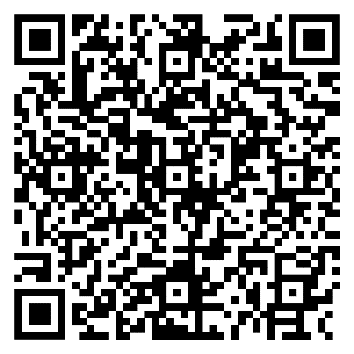 С графиком проведения вебинаров инспекции можно ознакомиться на сайте ФНС России www.nalog.gov.ru в разделе «Контакты» во вкладке «Мероприятия для налогоплательщиков». Межрайонная ИФНС России № 4 по Республике Башкортостан